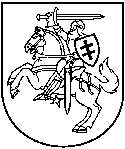 LIETUVOS RESPUBLIKOS APLINKOS MINISTRASĮSAKYMASDĖL KVIETIMO TEIKTI PARAIŠKAS DAUGIABUČIAMS NAMAMS ATNAUJINTI (MODERNIZUOTI)2018 m. liepos 27 d. Nr. D1-724VilniusVadovaudamasis Lietuvos Respublikos Vyriausybės 2009 m. gruodžio 16 d. nutarimo Nr. 1725 „Dėl Valstybės paramos daugiabučiams namams  atnaujinti (modernizuoti) teikimo ir daugiabučių namų atnaujinimo (modernizavimo) projektų įgyvendinimo priežiūros taisyklių patvirtinimo ir daugiabučio namo atnaujinimo (modernizavimo) projektui įgyvendinti skirto kaupiamojo įnašo ir (ar) kitų įmokų didžiausios mėnesinės įmokos nustatymo“ 5 punktu, Paraiškų atnaujinti (modernizuoti) daugiabutį namą teikimo, vertinimo ir atrankos tvarkos aprašu, patvirtintu Lietuvos Respublikos aplinkos ministro 2015 m. balandžio 1 d. įsakymu Nr. D1-267 „Dėl Paraiškų atnaujinti (modernizuoti) daugiabutį namą teikimo, vertinimo ir atrankos tvarkos aprašo patvirtinimo“ (toliau – Tvarkos aprašas) ir Daugiabučių namų atnaujinimo (modernizavimo) programos, patvirtintos Lietuvos Respublikos Vyriausybės 2004 m. rugsėjo 23 d. nutarimu Nr. 1213 „Dėl Daugiabučių namų atnaujinimo (modernizavimo) programos patvirtinimo“ (toliau – Programa) 20 punktu:1. S k e l b i u kvietimą teikti paraiškas daugiabučiams namams atnaujinti (modernizuoti) (toliau Kvietimas) pagal Programą (pridedama).2. P a v e d u viešajai įstaigai „Būsto energijos taupymo agentūra“ iki 2019 m. sausio 1 d. įvertinti pagal šio įsakymo 1 punkte nurodytą Kvietimą pateiktas paraiškas ir Tvarkos aprašo nustatyta tvarka sudaryti daugiabučių namų atnaujinimo (modernizavimo) projektų sąrašą.Aplinkos ministras							                     Kęstutis NavickasKVIETIMASTEIKTI PARAIŠKAS DAUGIABUČIAMS NAMAMS ATNAUJINTI (MODERNIZUOTI) PAGAL DAUGIABUČIŲ NAMŲ ATNAUJINIMO (MODERNIZAVIMO) PROGRAMĄ________________1.Paramos gavėjaiDaugiabučių namų, pastatytų pagal galiojusius iki 1993 metų statybos techninius normatyvus, butų ir kitų patalpų savininkaiDaugiabučių namų, pastatytų pagal galiojusius iki 1993 metų statybos techninius normatyvus, butų ir kitų patalpų savininkaiDaugiabučių namų, pastatytų pagal galiojusius iki 1993 metų statybos techninius normatyvus, butų ir kitų patalpų savininkaiDaugiabučių namų, pastatytų pagal galiojusius iki 1993 metų statybos techninius normatyvus, butų ir kitų patalpų savininkai2.Paraiškų teikėjai1. Daugiabučio namo bendrojo naudojimo objektų valdytojas.2. Asmuo, teikiantis daugiabučio namo atnaujinimo (modernizavimo) projekto (toliau – Projekto) įgyvendinimo administravimo paslaugas.3. Savivaldybės vykdomoji institucija.4. Savivaldybės paskirtas savivaldybės energinio efektyvumo didinimo programos įgyvendinimo administratorius.1. Daugiabučio namo bendrojo naudojimo objektų valdytojas.2. Asmuo, teikiantis daugiabučio namo atnaujinimo (modernizavimo) projekto (toliau – Projekto) įgyvendinimo administravimo paslaugas.3. Savivaldybės vykdomoji institucija.4. Savivaldybės paskirtas savivaldybės energinio efektyvumo didinimo programos įgyvendinimo administratorius.1. Daugiabučio namo bendrojo naudojimo objektų valdytojas.2. Asmuo, teikiantis daugiabučio namo atnaujinimo (modernizavimo) projekto (toliau – Projekto) įgyvendinimo administravimo paslaugas.3. Savivaldybės vykdomoji institucija.4. Savivaldybės paskirtas savivaldybės energinio efektyvumo didinimo programos įgyvendinimo administratorius.1. Daugiabučio namo bendrojo naudojimo objektų valdytojas.2. Asmuo, teikiantis daugiabučio namo atnaujinimo (modernizavimo) projekto (toliau – Projekto) įgyvendinimo administravimo paslaugas.3. Savivaldybės vykdomoji institucija.4. Savivaldybės paskirtas savivaldybės energinio efektyvumo didinimo programos įgyvendinimo administratorius.3.Paraiška1. Viešosios įstaigos Būsto energijos taupymo agentūros (toliau – Agentūra) nustatytos formos paraiška.2. Daugiabučio namo atnaujinimo (modernizavimo) investicijų planas, parengtas pagal paraiškos teikimo metu galiojančią Daugiabučio namo atnaujinimo (modernizavimo) investicijų plano rengimo tvarkos aprašo, patvirtinto Lietuvos Respublikos aplinkos ministro 2009 m. lapkričio 10 d. įsakymu Nr. D1-677 „Dėl Daugiabučio namo atnaujinimo (modernizavimo) investicijų plano rengimo tvarkos aprašo patvirtinimo“, suvestinę redakciją, kuriame aprašant išorinių sienų ir cokolio šiltinimo priemonę, nurodoma, kad išorinių sienų ir cokolio šiltinimo darbams turi būti naudojama išorinė termoizoliacinė sistema (statybvietėje vertikalių atitvarų, taip pat horizontalių ar pasvirusių nuo kritulių apsaugotų atitvarų išorėje įrengiama sienų apšiltinimo ir apdailos sistema), kurią turi sudaryti kaip vieno gamintojo statybos produktas į rinką pateiktas statybos produktų rinkinys (komplektas), turintis Europos techninį įvertinimą  ir paženklintas CE ženklu, arba turintis nacionalinį techninį įvertinimą, arba minėtos sistemos turi būti suprojektuotos naudojant atskirus nustatyta tvarka CE ženklu ženklinamus statybos produktus.3. Esamos būklės daugiabučio namo energinio naudingumo sertifikatas.4. Daugiabučio namo Nekilnojamojo turto registro išrašas.5. Daugiabučio namo butų ir kitų patalpų savininkų susirinkimo protokolas, kurio forma patvirtinta Lietuvos Respublikos aplinkos ministro 2013 m. liepos 3 d. įsakymu Nr. D1-495 „Dėl Pavyzdinės butų ir kitų patalpų savininkų sprendimo dėl daugiabučio namo atnaujinimo (modernizavimo) protokolo formos ir pavyzdinės pavedimo organizuoti daugiabučio namo atnaujinimo (modernizavimo) projekto parengimą ir (ar) įgyvendinimą, ir (ar) finansavimą sutarties formos patvirtinimo“, kuriuo daugiabučio namo butų ir kitų patalpų savininkai pritaria daugiabučio namo atnaujinimui (modernizavimui) ir patvirtina daugiabučio namo atnaujinimo (modernizavimo) investicijų planą. 6. Butų ir kitų patalpų savininkų pasirinkto finansuotojo nustatytos formos  protokolas dėl lėšų skolinimosi.7. Pavedimo sutartis, jeigu butų ir kitų patalpų savininkų sprendimu projekto įgyvendinimo administravimas pavedamas savivaldybės programos įgyvendinimo administratoriui arba kitam asmeniui, teikiančiam projekto įgyvendinimo administravimo paslaugas.1. Viešosios įstaigos Būsto energijos taupymo agentūros (toliau – Agentūra) nustatytos formos paraiška.2. Daugiabučio namo atnaujinimo (modernizavimo) investicijų planas, parengtas pagal paraiškos teikimo metu galiojančią Daugiabučio namo atnaujinimo (modernizavimo) investicijų plano rengimo tvarkos aprašo, patvirtinto Lietuvos Respublikos aplinkos ministro 2009 m. lapkričio 10 d. įsakymu Nr. D1-677 „Dėl Daugiabučio namo atnaujinimo (modernizavimo) investicijų plano rengimo tvarkos aprašo patvirtinimo“, suvestinę redakciją, kuriame aprašant išorinių sienų ir cokolio šiltinimo priemonę, nurodoma, kad išorinių sienų ir cokolio šiltinimo darbams turi būti naudojama išorinė termoizoliacinė sistema (statybvietėje vertikalių atitvarų, taip pat horizontalių ar pasvirusių nuo kritulių apsaugotų atitvarų išorėje įrengiama sienų apšiltinimo ir apdailos sistema), kurią turi sudaryti kaip vieno gamintojo statybos produktas į rinką pateiktas statybos produktų rinkinys (komplektas), turintis Europos techninį įvertinimą  ir paženklintas CE ženklu, arba turintis nacionalinį techninį įvertinimą, arba minėtos sistemos turi būti suprojektuotos naudojant atskirus nustatyta tvarka CE ženklu ženklinamus statybos produktus.3. Esamos būklės daugiabučio namo energinio naudingumo sertifikatas.4. Daugiabučio namo Nekilnojamojo turto registro išrašas.5. Daugiabučio namo butų ir kitų patalpų savininkų susirinkimo protokolas, kurio forma patvirtinta Lietuvos Respublikos aplinkos ministro 2013 m. liepos 3 d. įsakymu Nr. D1-495 „Dėl Pavyzdinės butų ir kitų patalpų savininkų sprendimo dėl daugiabučio namo atnaujinimo (modernizavimo) protokolo formos ir pavyzdinės pavedimo organizuoti daugiabučio namo atnaujinimo (modernizavimo) projekto parengimą ir (ar) įgyvendinimą, ir (ar) finansavimą sutarties formos patvirtinimo“, kuriuo daugiabučio namo butų ir kitų patalpų savininkai pritaria daugiabučio namo atnaujinimui (modernizavimui) ir patvirtina daugiabučio namo atnaujinimo (modernizavimo) investicijų planą. 6. Butų ir kitų patalpų savininkų pasirinkto finansuotojo nustatytos formos  protokolas dėl lėšų skolinimosi.7. Pavedimo sutartis, jeigu butų ir kitų patalpų savininkų sprendimu projekto įgyvendinimo administravimas pavedamas savivaldybės programos įgyvendinimo administratoriui arba kitam asmeniui, teikiančiam projekto įgyvendinimo administravimo paslaugas.1. Viešosios įstaigos Būsto energijos taupymo agentūros (toliau – Agentūra) nustatytos formos paraiška.2. Daugiabučio namo atnaujinimo (modernizavimo) investicijų planas, parengtas pagal paraiškos teikimo metu galiojančią Daugiabučio namo atnaujinimo (modernizavimo) investicijų plano rengimo tvarkos aprašo, patvirtinto Lietuvos Respublikos aplinkos ministro 2009 m. lapkričio 10 d. įsakymu Nr. D1-677 „Dėl Daugiabučio namo atnaujinimo (modernizavimo) investicijų plano rengimo tvarkos aprašo patvirtinimo“, suvestinę redakciją, kuriame aprašant išorinių sienų ir cokolio šiltinimo priemonę, nurodoma, kad išorinių sienų ir cokolio šiltinimo darbams turi būti naudojama išorinė termoizoliacinė sistema (statybvietėje vertikalių atitvarų, taip pat horizontalių ar pasvirusių nuo kritulių apsaugotų atitvarų išorėje įrengiama sienų apšiltinimo ir apdailos sistema), kurią turi sudaryti kaip vieno gamintojo statybos produktas į rinką pateiktas statybos produktų rinkinys (komplektas), turintis Europos techninį įvertinimą  ir paženklintas CE ženklu, arba turintis nacionalinį techninį įvertinimą, arba minėtos sistemos turi būti suprojektuotos naudojant atskirus nustatyta tvarka CE ženklu ženklinamus statybos produktus.3. Esamos būklės daugiabučio namo energinio naudingumo sertifikatas.4. Daugiabučio namo Nekilnojamojo turto registro išrašas.5. Daugiabučio namo butų ir kitų patalpų savininkų susirinkimo protokolas, kurio forma patvirtinta Lietuvos Respublikos aplinkos ministro 2013 m. liepos 3 d. įsakymu Nr. D1-495 „Dėl Pavyzdinės butų ir kitų patalpų savininkų sprendimo dėl daugiabučio namo atnaujinimo (modernizavimo) protokolo formos ir pavyzdinės pavedimo organizuoti daugiabučio namo atnaujinimo (modernizavimo) projekto parengimą ir (ar) įgyvendinimą, ir (ar) finansavimą sutarties formos patvirtinimo“, kuriuo daugiabučio namo butų ir kitų patalpų savininkai pritaria daugiabučio namo atnaujinimui (modernizavimui) ir patvirtina daugiabučio namo atnaujinimo (modernizavimo) investicijų planą. 6. Butų ir kitų patalpų savininkų pasirinkto finansuotojo nustatytos formos  protokolas dėl lėšų skolinimosi.7. Pavedimo sutartis, jeigu butų ir kitų patalpų savininkų sprendimu projekto įgyvendinimo administravimas pavedamas savivaldybės programos įgyvendinimo administratoriui arba kitam asmeniui, teikiančiam projekto įgyvendinimo administravimo paslaugas.1. Viešosios įstaigos Būsto energijos taupymo agentūros (toliau – Agentūra) nustatytos formos paraiška.2. Daugiabučio namo atnaujinimo (modernizavimo) investicijų planas, parengtas pagal paraiškos teikimo metu galiojančią Daugiabučio namo atnaujinimo (modernizavimo) investicijų plano rengimo tvarkos aprašo, patvirtinto Lietuvos Respublikos aplinkos ministro 2009 m. lapkričio 10 d. įsakymu Nr. D1-677 „Dėl Daugiabučio namo atnaujinimo (modernizavimo) investicijų plano rengimo tvarkos aprašo patvirtinimo“, suvestinę redakciją, kuriame aprašant išorinių sienų ir cokolio šiltinimo priemonę, nurodoma, kad išorinių sienų ir cokolio šiltinimo darbams turi būti naudojama išorinė termoizoliacinė sistema (statybvietėje vertikalių atitvarų, taip pat horizontalių ar pasvirusių nuo kritulių apsaugotų atitvarų išorėje įrengiama sienų apšiltinimo ir apdailos sistema), kurią turi sudaryti kaip vieno gamintojo statybos produktas į rinką pateiktas statybos produktų rinkinys (komplektas), turintis Europos techninį įvertinimą  ir paženklintas CE ženklu, arba turintis nacionalinį techninį įvertinimą, arba minėtos sistemos turi būti suprojektuotos naudojant atskirus nustatyta tvarka CE ženklu ženklinamus statybos produktus.3. Esamos būklės daugiabučio namo energinio naudingumo sertifikatas.4. Daugiabučio namo Nekilnojamojo turto registro išrašas.5. Daugiabučio namo butų ir kitų patalpų savininkų susirinkimo protokolas, kurio forma patvirtinta Lietuvos Respublikos aplinkos ministro 2013 m. liepos 3 d. įsakymu Nr. D1-495 „Dėl Pavyzdinės butų ir kitų patalpų savininkų sprendimo dėl daugiabučio namo atnaujinimo (modernizavimo) protokolo formos ir pavyzdinės pavedimo organizuoti daugiabučio namo atnaujinimo (modernizavimo) projekto parengimą ir (ar) įgyvendinimą, ir (ar) finansavimą sutarties formos patvirtinimo“, kuriuo daugiabučio namo butų ir kitų patalpų savininkai pritaria daugiabučio namo atnaujinimui (modernizavimui) ir patvirtina daugiabučio namo atnaujinimo (modernizavimo) investicijų planą. 6. Butų ir kitų patalpų savininkų pasirinkto finansuotojo nustatytos formos  protokolas dėl lėšų skolinimosi.7. Pavedimo sutartis, jeigu butų ir kitų patalpų savininkų sprendimu projekto įgyvendinimo administravimas pavedamas savivaldybės programos įgyvendinimo administratoriui arba kitam asmeniui, teikiančiam projekto įgyvendinimo administravimo paslaugas.Kvietimo lėšų sumaInvesticijos atnaujinimo (modernizavimo) projektams finansuotiInvesticijos atnaujinimo (modernizavimo) projektams finansuotiInvesticijos atnaujinimo (modernizavimo) projektams finansuoti150 mln. eurų4.Kvietimo lėšų sumaValstybės biudžeto lėšos valstybės paramai teikti, kompensuojant investicijų dalį, tenkančią Daugiabučių namų atnaujinimo (modernizavimo) programos, patvirtintos Lietuvos Respublikos Vyriausybės 2004 m. rugsėjo 23 d. nutarimu Nr. 1213 „Dėl Daugiabučių namų atnaujinimo (modernizavimo) programos patvirtinimo“ (toliau – Programa), priede nurodytoms energinį efektyvumą didinančioms priemonėmsValstybės biudžeto lėšos valstybės paramai teikti, kompensuojant investicijų dalį, tenkančią Daugiabučių namų atnaujinimo (modernizavimo) programos, patvirtintos Lietuvos Respublikos Vyriausybės 2004 m. rugsėjo 23 d. nutarimu Nr. 1213 „Dėl Daugiabučių namų atnaujinimo (modernizavimo) programos patvirtinimo“ (toliau – Programa), priede nurodytoms energinį efektyvumą didinančioms priemonėmsValstybės biudžeto lėšos valstybės paramai teikti, kompensuojant investicijų dalį, tenkančią Daugiabučių namų atnaujinimo (modernizavimo) programos, patvirtintos Lietuvos Respublikos Vyriausybės 2004 m. rugsėjo 23 d. nutarimu Nr. 1213 „Dėl Daugiabučių namų atnaujinimo (modernizavimo) programos patvirtinimo“ (toliau – Programa), priede nurodytoms energinį efektyvumą didinančioms priemonėms50 mln. eurų5.Tinkamos finansuoti išlaidosProgramos priede nurodytos valstybės remiamos daugiabučio namo atnaujinimo (modernizavimo) priemonėsProgramos priede nurodytos valstybės remiamos daugiabučio namo atnaujinimo (modernizavimo) priemonėsProgramos priede nurodytos valstybės remiamos daugiabučio namo atnaujinimo (modernizavimo) priemonėsProgramos priede nurodytos valstybės remiamos daugiabučio namo atnaujinimo (modernizavimo) priemonės.6.Minimalūs reikalavimai projektamsDaugiabučiams namams, kuriems minimalūs privalomi pastatų energinio naudingumo reikalavimai nustatomi: ne mažesnė kaip C pastato energinio naudingumo klasė ir skaičiuojamųjų šiluminės energijos sąnaudų sumažinimas ne mažiau kaip 40 procentų, palyginti su šiomis sąnaudomis iki atnaujinimo projekto įgyvendinimo.Daugiabučiams namams, kuriems minimalūs privalomi pastatų energinio naudingumo reikalavimai nustatomi: ne mažesnė kaip C pastato energinio naudingumo klasė ir skaičiuojamųjų šiluminės energijos sąnaudų sumažinimas ne mažiau kaip 40 procentų, palyginti su šiomis sąnaudomis iki atnaujinimo projekto įgyvendinimo.Daugiabučiams namams, kuriems minimalūs privalomi pastatų energinio naudingumo reikalavimai nustatomi: ne mažesnė kaip C pastato energinio naudingumo klasė ir skaičiuojamųjų šiluminės energijos sąnaudų sumažinimas ne mažiau kaip 40 procentų, palyginti su šiomis sąnaudomis iki atnaujinimo projekto įgyvendinimo.Daugiabučiams namams, kuriems minimalūs privalomi pastatų energinio naudingumo reikalavimai nustatomi: ne mažesnė kaip C pastato energinio naudingumo klasė ir skaičiuojamųjų šiluminės energijos sąnaudų sumažinimas ne mažiau kaip 40 procentų, palyginti su šiomis sąnaudomis iki atnaujinimo projekto įgyvendinimo.Minimalūs reikalavimai projektamsDaugiabučiams namams, kuriems minimalūs privalomi pastatų energinio naudingumo reikalavimai nenustatomi: skaičiuojamųjų šiluminės energijos sąnaudų sumažinimas ne mažiau kaip 25 procentais, palyginti su šiomis sąnaudomis iki atnaujinimo projekto įgyvendinimo.Daugiabučiams namams, kuriems minimalūs privalomi pastatų energinio naudingumo reikalavimai nenustatomi: skaičiuojamųjų šiluminės energijos sąnaudų sumažinimas ne mažiau kaip 25 procentais, palyginti su šiomis sąnaudomis iki atnaujinimo projekto įgyvendinimo.Daugiabučiams namams, kuriems minimalūs privalomi pastatų energinio naudingumo reikalavimai nenustatomi: skaičiuojamųjų šiluminės energijos sąnaudų sumažinimas ne mažiau kaip 25 procentais, palyginti su šiomis sąnaudomis iki atnaujinimo projekto įgyvendinimo.Daugiabučiams namams, kuriems minimalūs privalomi pastatų energinio naudingumo reikalavimai nenustatomi: skaičiuojamųjų šiluminės energijos sąnaudų sumažinimas ne mažiau kaip 25 procentais, palyginti su šiomis sąnaudomis iki atnaujinimo projekto įgyvendinimo.7.Specialieji reikalavimai projektamsDaugiabučio namo atnaujinimo (modernizavimo) investicijų planas patvirtintas ir sprendimas dėl daugiabučio namo atnaujinimo (modernizavimo) įgyvendinimo priimtas Lietuvos Respublikos civilinio kodekso 4.85 straipsnyje nustatyta tvarka ne mažesniu kaip 55 procentų butų ir kitų patalpų savininkų balsų dauguma.Daugiabučio namo atnaujinimo (modernizavimo) investicijų planas patvirtintas ir sprendimas dėl daugiabučio namo atnaujinimo (modernizavimo) įgyvendinimo priimtas Lietuvos Respublikos civilinio kodekso 4.85 straipsnyje nustatyta tvarka ne mažesniu kaip 55 procentų butų ir kitų patalpų savininkų balsų dauguma.Daugiabučio namo atnaujinimo (modernizavimo) investicijų planas patvirtintas ir sprendimas dėl daugiabučio namo atnaujinimo (modernizavimo) įgyvendinimo priimtas Lietuvos Respublikos civilinio kodekso 4.85 straipsnyje nustatyta tvarka ne mažesniu kaip 55 procentų butų ir kitų patalpų savininkų balsų dauguma.Daugiabučio namo atnaujinimo (modernizavimo) investicijų planas patvirtintas ir sprendimas dėl daugiabučio namo atnaujinimo (modernizavimo) įgyvendinimo priimtas Lietuvos Respublikos civilinio kodekso 4.85 straipsnyje nustatyta tvarka ne mažesniu kaip 55 procentų butų ir kitų patalpų savininkų balsų dauguma.8.Valstybės paramaLengvatinis kreditasLengvatinis kreditasPenkerius metus nuo pirmosios kredito dalies išmokėjimo už atliktus statybos rangos darbus dienos apmokant šio kredito bendrų metinių palūkanų dalį, viršijančią 3 procentus, jeigu kredito metinės palūkanos viršija 3 procentus.Penkerius metus nuo pirmosios kredito dalies išmokėjimo už atliktus statybos rangos darbus dienos apmokant šio kredito bendrų metinių palūkanų dalį, viršijančią 3 procentus, jeigu kredito metinės palūkanos viršija 3 procentus.8.Valstybės parama100 procentų kompensuojant faktines išlaidas, neviršijant Vyriausybės nustatytų dydžių100 procentų kompensuojant faktines išlaidas, neviršijant Vyriausybės nustatytų dydžiųAtnaujinimo (modernizavimo) projektui (daugiabučio namo atnaujinimo (modernizavimo) investicijų planas (įskaitant pastato energinio naudingumo sertifikatus prieš ir po projekto įgyvendinimo), techninis darbo projektas, įskaitant projekto vykdymo priežiūrą ir projekto ekspertizę) parengti.Atnaujinimo (modernizavimo) projektui (daugiabučio namo atnaujinimo (modernizavimo) investicijų planas (įskaitant pastato energinio naudingumo sertifikatus prieš ir po projekto įgyvendinimo), techninis darbo projektas, įskaitant projekto vykdymo priežiūrą ir projekto ekspertizę) parengti.8.Valstybės parama100 procentų kompensuojant faktines išlaidas, neviršijant Vyriausybės nustatytų dydžių100 procentų kompensuojant faktines išlaidas, neviršijant Vyriausybės nustatytų dydžiųStatybos techninei priežiūrai vykdyti.Statybos techninei priežiūrai vykdyti.8.Valstybės parama100 procentų kompensuojant faktines išlaidas, neviršijant Vyriausybės nustatytų dydžių100 procentų kompensuojant faktines išlaidas, neviršijant Vyriausybės nustatytų dydžiųAtnaujinimo (modernizavimo) projekto įgyvendinimui administruoti.Atnaujinimo (modernizavimo) projekto įgyvendinimui administruoti.8.Valstybės parama30 procentų kompensacija įgyvendinus projektą30 procentų kompensacija įgyvendinus projektąEnerginį efektyvumą didinančios priemonės, nurodytos Programos priede.Energinį efektyvumą didinančios priemonės, nurodytos Programos priede.8.Valstybės parama10 procentų papildoma kompensacija įgyvendinus projektą10 procentų papildoma kompensacija įgyvendinus projektąDaugiabučiame name įrengus atskirą ar modernizavus esamą neautomatizuotą šilumos punktą ir įrengus balansinius ventilius ant stovų.Daugiabučiame name įrengus atskirą ar modernizavus esamą neautomatizuotą šilumos punktą ir įrengus balansinius ventilius ant stovų.8.Valstybės parama10 procentų papildoma kompensacija įgyvendinus projektą10 procentų papildoma kompensacija įgyvendinus projektąPertvarkius ar pakeitus šildymo sistemą, butuose ir kitose patalpose įrengiant individualios šilumos apskaitos prietaisus ar daliklių sistemą ir (ar) termostatinius ventilius.Pertvarkius ar pakeitus šildymo sistemą, butuose ir kitose patalpose įrengiant individualios šilumos apskaitos prietaisus ar daliklių sistemą ir (ar) termostatinius ventilius.8.Valstybės paramaLietuvos Respublikos piniginės socialinės paramos nepasiturintiems gyventojams įstatymo nustatyta tvarka apmokant kiekvieno mėnesio kredito, paimto daugiabučio namo atnaujinimo (modernizavimo) projektui įgyvendinti, ir palūkanų įmokas, tenkančias daugiabučio namo buto savininkui, turinčiam teisę į būsto šildymo išlaidų kompensaciją.Lietuvos Respublikos piniginės socialinės paramos nepasiturintiems gyventojams įstatymo nustatyta tvarka apmokant kiekvieno mėnesio kredito, paimto daugiabučio namo atnaujinimo (modernizavimo) projektui įgyvendinti, ir palūkanų įmokas, tenkančias daugiabučio namo buto savininkui, turinčiam teisę į būsto šildymo išlaidų kompensaciją.Lietuvos Respublikos piniginės socialinės paramos nepasiturintiems gyventojams įstatymo nustatyta tvarka apmokant kiekvieno mėnesio kredito, paimto daugiabučio namo atnaujinimo (modernizavimo) projektui įgyvendinti, ir palūkanų įmokas, tenkančias daugiabučio namo buto savininkui, turinčiam teisę į būsto šildymo išlaidų kompensaciją.Lietuvos Respublikos piniginės socialinės paramos nepasiturintiems gyventojams įstatymo nustatyta tvarka apmokant kiekvieno mėnesio kredito, paimto daugiabučio namo atnaujinimo (modernizavimo) projektui įgyvendinti, ir palūkanų įmokas, tenkančias daugiabučio namo buto savininkui, turinčiam teisę į būsto šildymo išlaidų kompensaciją.Valstybės parama (išskyrus valstybės paramą, teikiamą pagal Lietuvos Respublikos piniginės socialinės paramos nepasiturintiems gyventojams įstatymą nepasiturintiems gyventojams) teikiama Pareiškėjui pasirašius valstybės paramos sutartį su Agentūra.Valstybės parama (išskyrus valstybės paramą, teikiamą pagal Lietuvos Respublikos piniginės socialinės paramos nepasiturintiems gyventojams įstatymą nepasiturintiems gyventojams) teikiama Pareiškėjui pasirašius valstybės paramos sutartį su Agentūra.Valstybės parama (išskyrus valstybės paramą, teikiamą pagal Lietuvos Respublikos piniginės socialinės paramos nepasiturintiems gyventojams įstatymą nepasiturintiems gyventojams) teikiama Pareiškėjui pasirašius valstybės paramos sutartį su Agentūra.Valstybės parama (išskyrus valstybės paramą, teikiamą pagal Lietuvos Respublikos piniginės socialinės paramos nepasiturintiems gyventojams įstatymą nepasiturintiems gyventojams) teikiama Pareiškėjui pasirašius valstybės paramos sutartį su Agentūra.Valstybės parama (išskyrus valstybės paramą, teikiamą pagal Lietuvos Respublikos piniginės socialinės paramos nepasiturintiems gyventojams įstatymą nepasiturintiems gyventojams) teikiama Pareiškėjui pasirašius valstybės paramos sutartį su Agentūra.9.Paraiškų vertinimas ir atranka1. Paraiškos vertinamos ir atrenkamos Paraiškų atnaujinti (modernizuoti) daugiabutį namą teikimo, vertinimo ir atrankos tvarkos aprašo, patvirtinto Lietuvos Respublikos aplinkos ministro 2015 m. balandžio 1 d. įsakymu Nr. D1-267 „Dėl Paraiškų atnaujinti (modernizuoti) daugiabutį namą teikimo, vertinimo ir atrankos tvarkos aprašo patvirtinimo“, nustatyta tvarka.1. Paraiškos vertinamos ir atrenkamos Paraiškų atnaujinti (modernizuoti) daugiabutį namą teikimo, vertinimo ir atrankos tvarkos aprašo, patvirtinto Lietuvos Respublikos aplinkos ministro 2015 m. balandžio 1 d. įsakymu Nr. D1-267 „Dėl Paraiškų atnaujinti (modernizuoti) daugiabutį namą teikimo, vertinimo ir atrankos tvarkos aprašo patvirtinimo“, nustatyta tvarka.1. Paraiškos vertinamos ir atrenkamos Paraiškų atnaujinti (modernizuoti) daugiabutį namą teikimo, vertinimo ir atrankos tvarkos aprašo, patvirtinto Lietuvos Respublikos aplinkos ministro 2015 m. balandžio 1 d. įsakymu Nr. D1-267 „Dėl Paraiškų atnaujinti (modernizuoti) daugiabutį namą teikimo, vertinimo ir atrankos tvarkos aprašo patvirtinimo“, nustatyta tvarka.1. Paraiškos vertinamos ir atrenkamos Paraiškų atnaujinti (modernizuoti) daugiabutį namą teikimo, vertinimo ir atrankos tvarkos aprašo, patvirtinto Lietuvos Respublikos aplinkos ministro 2015 m. balandžio 1 d. įsakymu Nr. D1-267 „Dėl Paraiškų atnaujinti (modernizuoti) daugiabutį namą teikimo, vertinimo ir atrankos tvarkos aprašo patvirtinimo“, nustatyta tvarka.9.Paraiškų vertinimas ir atranka2. Jeigu per kvietime nurodytą terminą pateikta paraiškų, kurių bendra investicijų ir (ar) valstybės paramos lėšų suma viršija kvietimo lėšų sumą, taikomas konkursinis paraiškų atrankos būdas. Šiuo atveju paraiškos atrenkamos pagal šiuos kriterijus:2. Jeigu per kvietime nurodytą terminą pateikta paraiškų, kurių bendra investicijų ir (ar) valstybės paramos lėšų suma viršija kvietimo lėšų sumą, taikomas konkursinis paraiškų atrankos būdas. Šiuo atveju paraiškos atrenkamos pagal šiuos kriterijus:2. Jeigu per kvietime nurodytą terminą pateikta paraiškų, kurių bendra investicijų ir (ar) valstybės paramos lėšų suma viršija kvietimo lėšų sumą, taikomas konkursinis paraiškų atrankos būdas. Šiuo atveju paraiškos atrenkamos pagal šiuos kriterijus:2. Jeigu per kvietime nurodytą terminą pateikta paraiškų, kurių bendra investicijų ir (ar) valstybės paramos lėšų suma viršija kvietimo lėšų sumą, taikomas konkursinis paraiškų atrankos būdas. Šiuo atveju paraiškos atrenkamos pagal šiuos kriterijus:9.Paraiškų vertinimas ir atranka2.1. prioritetinis kriterijusKvartalo energinio efektyvumo didinimas (teikiamos paraiškos turi būti įrašytos į savivaldybės parengtą Kvartalų energinio efektyvumo didinimo programą, patvirtintą Lietuvos Respublikos Vyriausybės 2016 m. birželio 1 d. nutarimu Nr. 547 „Dėl Kvartalų energinio efektyvumo didinimo programų rengimo ir įgyvendinimo tvarkos aprašo patvirtinimo“ (toliau – Kvartalų programa). Kvartalo energinio efektyvumo didinimas (teikiamos paraiškos turi būti įrašytos į savivaldybės parengtą Kvartalų energinio efektyvumo didinimo programą, patvirtintą Lietuvos Respublikos Vyriausybės 2016 m. birželio 1 d. nutarimu Nr. 547 „Dėl Kvartalų energinio efektyvumo didinimo programų rengimo ir įgyvendinimo tvarkos aprašo patvirtinimo“ (toliau – Kvartalų programa). Kvartalo energinio efektyvumo didinimas (teikiamos paraiškos turi būti įrašytos į savivaldybės parengtą Kvartalų energinio efektyvumo didinimo programą, patvirtintą Lietuvos Respublikos Vyriausybės 2016 m. birželio 1 d. nutarimu Nr. 547 „Dėl Kvartalų energinio efektyvumo didinimo programų rengimo ir įgyvendinimo tvarkos aprašo patvirtinimo“ (toliau – Kvartalų programa). 9.Paraiškų vertinimas ir atrankaPrioritetinio kriterijaus balo apskaičiavimo tvarkaPrioritetinio kriterijaus balo apskaičiavimo tvarkaPrioritetinio kriterijaus balo apskaičiavimo tvarkaPrioritetinio kriterijaus balo apskaičiavimo tvarka9.Paraiškų vertinimas ir atrankaKvartalo aktyvumasK1 = DNs / DNKS + 1, kaiK1 – kvartalo atnaujinimo (modernizavimo) aktyvumo koeficientas;DNs – kvartale esančių daugiabučių namų, kuriems parengti ir kvietimo metu pateikti daugiabučio namo atnaujinimo (modernizavimo) investicijų planai, skaičius (įskaitant kvartale esančius jau atnaujintus (modernizuotus) daugiabučius namus);DNKS – kvartale esančių daugiabučių namų skaičiusPastaba: jeigu K1 < 1,25 prioritetinis kvartalo energinio efektyvumo didinimo kriterijus netaikomas, o pateiktos paraiškos atrenkamos eilės tvarka pagal 2.2 ir 2.3 papunkčiuose nustatytus kriterijus.K1 = DNs / DNKS + 1, kaiK1 – kvartalo atnaujinimo (modernizavimo) aktyvumo koeficientas;DNs – kvartale esančių daugiabučių namų, kuriems parengti ir kvietimo metu pateikti daugiabučio namo atnaujinimo (modernizavimo) investicijų planai, skaičius (įskaitant kvartale esančius jau atnaujintus (modernizuotus) daugiabučius namus);DNKS – kvartale esančių daugiabučių namų skaičiusPastaba: jeigu K1 < 1,25 prioritetinis kvartalo energinio efektyvumo didinimo kriterijus netaikomas, o pateiktos paraiškos atrenkamos eilės tvarka pagal 2.2 ir 2.3 papunkčiuose nustatytus kriterijus.K1 = DNs / DNKS + 1, kaiK1 – kvartalo atnaujinimo (modernizavimo) aktyvumo koeficientas;DNs – kvartale esančių daugiabučių namų, kuriems parengti ir kvietimo metu pateikti daugiabučio namo atnaujinimo (modernizavimo) investicijų planai, skaičius (įskaitant kvartale esančius jau atnaujintus (modernizuotus) daugiabučius namus);DNKS – kvartale esančių daugiabučių namų skaičiusPastaba: jeigu K1 < 1,25 prioritetinis kvartalo energinio efektyvumo didinimo kriterijus netaikomas, o pateiktos paraiškos atrenkamos eilės tvarka pagal 2.2 ir 2.3 papunkčiuose nustatytus kriterijus.9.Paraiškų vertinimas ir atrankaKvartalo efektyvumasK2 = ESK / E∑SK + 1, kaiK2 – kvartalo efektyvumo koeficientas;ESK – suminis kvartalo skaičiuojamųjų šilumos energijos sąnaudų sumažinimo dydis pagal pateiktas paraiškas;E∑SK – suminis visų kvartalų skaičiuojamųjų šilumos energijos sąnaudų sumažinimo dydis pagal pateiktas paraiškas.K2 = ESK / E∑SK + 1, kaiK2 – kvartalo efektyvumo koeficientas;ESK – suminis kvartalo skaičiuojamųjų šilumos energijos sąnaudų sumažinimo dydis pagal pateiktas paraiškas;E∑SK – suminis visų kvartalų skaičiuojamųjų šilumos energijos sąnaudų sumažinimo dydis pagal pateiktas paraiškas.K2 = ESK / E∑SK + 1, kaiK2 – kvartalo efektyvumo koeficientas;ESK – suminis kvartalo skaičiuojamųjų šilumos energijos sąnaudų sumažinimo dydis pagal pateiktas paraiškas;E∑SK – suminis visų kvartalų skaičiuojamųjų šilumos energijos sąnaudų sumažinimo dydis pagal pateiktas paraiškas.9.Paraiškų vertinimas ir atrankaKvartalo aplinkosaugaK3 = COSK / CO∑SK + 1, kaiK3 – kvartalo aplinkosaugos koeficientas;COSK – suminis kvartalo šiltnamio efektą sukeliančių dujų išmetimų į atmosferą sumažinimo dydis pagal pateiktas paraiškas;CO∑SK – suminis visų kvartalų šiltnamio efektą sukeliančių dujų išmetimų į atmosferą sumažinimo dydis pagal pateiktas paraiškas.K3 = COSK / CO∑SK + 1, kaiK3 – kvartalo aplinkosaugos koeficientas;COSK – suminis kvartalo šiltnamio efektą sukeliančių dujų išmetimų į atmosferą sumažinimo dydis pagal pateiktas paraiškas;CO∑SK – suminis visų kvartalų šiltnamio efektą sukeliančių dujų išmetimų į atmosferą sumažinimo dydis pagal pateiktas paraiškas.K3 = COSK / CO∑SK + 1, kaiK3 – kvartalo aplinkosaugos koeficientas;COSK – suminis kvartalo šiltnamio efektą sukeliančių dujų išmetimų į atmosferą sumažinimo dydis pagal pateiktas paraiškas;CO∑SK – suminis visų kvartalų šiltnamio efektą sukeliančių dujų išmetimų į atmosferą sumažinimo dydis pagal pateiktas paraiškas.9.Paraiškų vertinimas ir atrankaKvartalo intensyvumasK4 = PSK / P∑SK + 1, kaiK4 – kvartalo intensyvumo koeficientas;PSK – suminis kvartalo atnaujinamų (modernizuojamų) daugiabučių namų naudingojo plotas pagal pateiktas paraiškas;P∑SK – suminis visų kvartalų atnaujinamų (modernizuojamų) daugiabučių namų naudingojo plotas pagal pateiktas paraiškas.K4 = PSK / P∑SK + 1, kaiK4 – kvartalo intensyvumo koeficientas;PSK – suminis kvartalo atnaujinamų (modernizuojamų) daugiabučių namų naudingojo plotas pagal pateiktas paraiškas;P∑SK – suminis visų kvartalų atnaujinamų (modernizuojamų) daugiabučių namų naudingojo plotas pagal pateiktas paraiškas.K4 = PSK / P∑SK + 1, kaiK4 – kvartalo intensyvumo koeficientas;PSK – suminis kvartalo atnaujinamų (modernizuojamų) daugiabučių namų naudingojo plotas pagal pateiktas paraiškas;P∑SK – suminis visų kvartalų atnaujinamų (modernizuojamų) daugiabučių namų naudingojo plotas pagal pateiktas paraiškas.9.Paraiškų vertinimas ir atrankaKvartalo energinio efektyvumo didinimo atrankos kriterijų balai sumuojami ir reitinguojami bendro balo mažėjimo tvarka, pirmumą teikiant aukštesnį balą surinkusioms Kvartalų didinimo programoms.Kvartalo energinio efektyvumo didinimo atrankos kriterijų balai sumuojami ir reitinguojami bendro balo mažėjimo tvarka, pirmumą teikiant aukštesnį balą surinkusioms Kvartalų didinimo programoms.Kvartalo energinio efektyvumo didinimo atrankos kriterijų balai sumuojami ir reitinguojami bendro balo mažėjimo tvarka, pirmumą teikiant aukštesnį balą surinkusioms Kvartalų didinimo programoms.Kvartalo energinio efektyvumo didinimo atrankos kriterijų balai sumuojami ir reitinguojami bendro balo mažėjimo tvarka, pirmumą teikiant aukštesnį balą surinkusioms Kvartalų didinimo programoms.9.Paraiškų vertinimas ir atranka2.2. aukštesnės nei C pastato energinio naudingumo klasės kriterijusTaikomas, jeigu:1. kvietimo metu nepateikta paraiškų, kurios įrašytos į savivaldybių parengtas Kvartalų programas;2. atlikus 2.1 papunktyje nurodyto prioritetinio kriterijaus atranką, nepanaudojama visa kvietimo lėšų suma.Taikomas, jeigu:1. kvietimo metu nepateikta paraiškų, kurios įrašytos į savivaldybių parengtas Kvartalų programas;2. atlikus 2.1 papunktyje nurodyto prioritetinio kriterijaus atranką, nepanaudojama visa kvietimo lėšų suma.Taikomas, jeigu:1. kvietimo metu nepateikta paraiškų, kurios įrašytos į savivaldybių parengtas Kvartalų programas;2. atlikus 2.1 papunktyje nurodyto prioritetinio kriterijaus atranką, nepanaudojama visa kvietimo lėšų suma.9.Paraiškų vertinimas ir atranka2.3. papildomi atrankos kriterijaiTaikomi, jeigu atlikus paraiškų atranką pagal 2.1 ir 2.2 papunkčiuose nurodytus kriterijus lieka neišnaudotų kvietimo lėšų.Taikomi, jeigu atlikus paraiškų atranką pagal 2.1 ir 2.2 papunkčiuose nurodytus kriterijus lieka neišnaudotų kvietimo lėšų.Taikomi, jeigu atlikus paraiškų atranką pagal 2.1 ir 2.2 papunkčiuose nurodytus kriterijus lieka neišnaudotų kvietimo lėšų.9.Paraiškų vertinimas ir atrankaEfektyvumoE = EIP / E∑IP + 1, kaiE – skaičiuojamųjų šilumos energijos sąnaudų sumažinimo palyginimo koeficientas;EIP – daugiabučio namo atnaujinimo (modernizavimo) investicijų plane nurodytas skaičiuojamasis metinis šilumos energijos sąnaudų sutaupymas (visam namui kWh/metus);E∑IP – suminis visuose daugiabučio namo atnaujinimo (modernizavimo) investicijų planuose (išskyrus investicijų planus, kurie atrinkti taikant 2.1 ir 2.2 papunkčiuose nurodytus kriterijus) nurodytas skaičiuojamasis metinis šilumos energijos sąnaudų sutaupymas (visam namui kWh/metus).E = EIP / E∑IP + 1, kaiE – skaičiuojamųjų šilumos energijos sąnaudų sumažinimo palyginimo koeficientas;EIP – daugiabučio namo atnaujinimo (modernizavimo) investicijų plane nurodytas skaičiuojamasis metinis šilumos energijos sąnaudų sutaupymas (visam namui kWh/metus);E∑IP – suminis visuose daugiabučio namo atnaujinimo (modernizavimo) investicijų planuose (išskyrus investicijų planus, kurie atrinkti taikant 2.1 ir 2.2 papunkčiuose nurodytus kriterijus) nurodytas skaičiuojamasis metinis šilumos energijos sąnaudų sutaupymas (visam namui kWh/metus).E = EIP / E∑IP + 1, kaiE – skaičiuojamųjų šilumos energijos sąnaudų sumažinimo palyginimo koeficientas;EIP – daugiabučio namo atnaujinimo (modernizavimo) investicijų plane nurodytas skaičiuojamasis metinis šilumos energijos sąnaudų sutaupymas (visam namui kWh/metus);E∑IP – suminis visuose daugiabučio namo atnaujinimo (modernizavimo) investicijų planuose (išskyrus investicijų planus, kurie atrinkti taikant 2.1 ir 2.2 papunkčiuose nurodytus kriterijus) nurodytas skaičiuojamasis metinis šilumos energijos sąnaudų sutaupymas (visam namui kWh/metus).9.Paraiškų vertinimas ir atrankaAplinkosauginisCO = COIP / CO∑IP + 1, kaiCO – šiltnamio efektą sukeliančių dujų išmetimo į atmosferą sumažinimą palyginantis koeficientas;COIP – daugiabučio namo atnaujinimo (modernizavimo) investicijų plane nurodytas šiltnamio efektą sukeliančių dujų išmetimo į atmosferą sumažinimas (tūkst. t/metus);CO∑IP – suminis visuose daugiabučio namo atnaujinimo (modernizavimo) investicijų planuose (išskyrus investicijų planus, kurie atrinkti taikant 2.1 ir 2.2 papunkčiuose nurodytus kriterijus) nurodytas šiltnamio efektą sukeliančių dujų išmetimo į atmosferą sumažinimas (tūkst. t/metus).CO = COIP / CO∑IP + 1, kaiCO – šiltnamio efektą sukeliančių dujų išmetimo į atmosferą sumažinimą palyginantis koeficientas;COIP – daugiabučio namo atnaujinimo (modernizavimo) investicijų plane nurodytas šiltnamio efektą sukeliančių dujų išmetimo į atmosferą sumažinimas (tūkst. t/metus);CO∑IP – suminis visuose daugiabučio namo atnaujinimo (modernizavimo) investicijų planuose (išskyrus investicijų planus, kurie atrinkti taikant 2.1 ir 2.2 papunkčiuose nurodytus kriterijus) nurodytas šiltnamio efektą sukeliančių dujų išmetimo į atmosferą sumažinimas (tūkst. t/metus).CO = COIP / CO∑IP + 1, kaiCO – šiltnamio efektą sukeliančių dujų išmetimo į atmosferą sumažinimą palyginantis koeficientas;COIP – daugiabučio namo atnaujinimo (modernizavimo) investicijų plane nurodytas šiltnamio efektą sukeliančių dujų išmetimo į atmosferą sumažinimas (tūkst. t/metus);CO∑IP – suminis visuose daugiabučio namo atnaujinimo (modernizavimo) investicijų planuose (išskyrus investicijų planus, kurie atrinkti taikant 2.1 ir 2.2 papunkčiuose nurodytus kriterijus) nurodytas šiltnamio efektą sukeliančių dujų išmetimo į atmosferą sumažinimas (tūkst. t/metus).9.Atnaujinamas (modernizuojamas) plotasP = PIP / P∑IP + 1, kaiP – atnaujinamų (modernizuojamų) daugiabučių namų ploto palyginimo koeficientas;PIP – daugiabučio namo atnaujinimo (modernizavimo) investicijų plane nurodytas daugiabučio namo naudingasis plotas;P∑IP – suminis visuose daugiabučio namo atnaujinimo (modernizavimo) investicijų planuose (išskyrus investicijų planus, kurie atrinkti taikant 2.1 papunktyje nurodytą prioritetinį kriterijų) nurodytas daugiabučių namų naudingasis plotasP = PIP / P∑IP + 1, kaiP – atnaujinamų (modernizuojamų) daugiabučių namų ploto palyginimo koeficientas;PIP – daugiabučio namo atnaujinimo (modernizavimo) investicijų plane nurodytas daugiabučio namo naudingasis plotas;P∑IP – suminis visuose daugiabučio namo atnaujinimo (modernizavimo) investicijų planuose (išskyrus investicijų planus, kurie atrinkti taikant 2.1 papunktyje nurodytą prioritetinį kriterijų) nurodytas daugiabučių namų naudingasis plotasP = PIP / P∑IP + 1, kaiP – atnaujinamų (modernizuojamų) daugiabučių namų ploto palyginimo koeficientas;PIP – daugiabučio namo atnaujinimo (modernizavimo) investicijų plane nurodytas daugiabučio namo naudingasis plotas;P∑IP – suminis visuose daugiabučio namo atnaujinimo (modernizavimo) investicijų planuose (išskyrus investicijų planus, kurie atrinkti taikant 2.1 papunktyje nurodytą prioritetinį kriterijų) nurodytas daugiabučių namų naudingasis plotas9.Papildomų atrankos kriterijų balai sumuojami ir reitinguojami bendro balo mažėjimo tvarka, pirmumą teikiant aukštesnį balą surinkusioms paraiškoms.Papildomų atrankos kriterijų balai sumuojami ir reitinguojami bendro balo mažėjimo tvarka, pirmumą teikiant aukštesnį balą surinkusioms paraiškoms.Papildomų atrankos kriterijų balai sumuojami ir reitinguojami bendro balo mažėjimo tvarka, pirmumą teikiant aukštesnį balą surinkusioms paraiškoms.Papildomų atrankos kriterijų balai sumuojami ir reitinguojami bendro balo mažėjimo tvarka, pirmumą teikiant aukštesnį balą surinkusioms paraiškoms.9.Pastaba:1. Kriterijaus balas apskaičiuojamas apvalinant iki 1/10000 dalies.2. Jeigu du ar daugiau paraiškų surenka vienodą kriterijaus balą, paraiškos reitinguojamas atsižvelgus į didesnį butų ir kitų patalpų savininkų pritarimą daugiabučio namo atnaujinimui (modernizavimui).1. Kriterijaus balas apskaičiuojamas apvalinant iki 1/10000 dalies.2. Jeigu du ar daugiau paraiškų surenka vienodą kriterijaus balą, paraiškos reitinguojamas atsižvelgus į didesnį butų ir kitų patalpų savininkų pritarimą daugiabučio namo atnaujinimui (modernizavimui).1. Kriterijaus balas apskaičiuojamas apvalinant iki 1/10000 dalies.2. Jeigu du ar daugiau paraiškų surenka vienodą kriterijaus balą, paraiškos reitinguojamas atsižvelgus į didesnį butų ir kitų patalpų savininkų pritarimą daugiabučio namo atnaujinimui (modernizavimui).10.Paraiškų reitingavimas ir finansuojamų projektų sąrašo sudarymasParaiškos reitinguojamos ir finansuojamų projektų sąrašas sudaromas Paraiškų atnaujinti (modernizuoti) daugiabutį namą teikimo, vertinimo ir atrankos tvarkos aprašo, patvirtinto Lietuvos Respublikos aplinkos ministro 2015 m. balandžio 1 d. įsakymu Nr. D1-267 „Dėl Paraiškų atnaujinti (modernizuoti) daugiabutį namą teikimo, vertinimo ir atrankos tvarkos aprašo patvirtinimo“ (toliau – Tvarkos aprašas), nustatyta tvarka.Paraiškos reitinguojamos ir finansuojamų projektų sąrašas sudaromas Paraiškų atnaujinti (modernizuoti) daugiabutį namą teikimo, vertinimo ir atrankos tvarkos aprašo, patvirtinto Lietuvos Respublikos aplinkos ministro 2015 m. balandžio 1 d. įsakymu Nr. D1-267 „Dėl Paraiškų atnaujinti (modernizuoti) daugiabutį namą teikimo, vertinimo ir atrankos tvarkos aprašo patvirtinimo“ (toliau – Tvarkos aprašas), nustatyta tvarka.Paraiškos reitinguojamos ir finansuojamų projektų sąrašas sudaromas Paraiškų atnaujinti (modernizuoti) daugiabutį namą teikimo, vertinimo ir atrankos tvarkos aprašo, patvirtinto Lietuvos Respublikos aplinkos ministro 2015 m. balandžio 1 d. įsakymu Nr. D1-267 „Dėl Paraiškų atnaujinti (modernizuoti) daugiabutį namą teikimo, vertinimo ir atrankos tvarkos aprašo patvirtinimo“ (toliau – Tvarkos aprašas), nustatyta tvarka.Paraiškos reitinguojamos ir finansuojamų projektų sąrašas sudaromas Paraiškų atnaujinti (modernizuoti) daugiabutį namą teikimo, vertinimo ir atrankos tvarkos aprašo, patvirtinto Lietuvos Respublikos aplinkos ministro 2015 m. balandžio 1 d. įsakymu Nr. D1-267 „Dėl Paraiškų atnaujinti (modernizuoti) daugiabutį namą teikimo, vertinimo ir atrankos tvarkos aprašo patvirtinimo“ (toliau – Tvarkos aprašas), nustatyta tvarka.11.Rezervinis projektų sąrašasParaiškos, kurios atlikus projektų atranką nepateko į einamųjų metų finansuojamų projektų sąrašą, Tvarkos aprašo nustatyta tvarka įrašomos į rezervinį projektų sąrašą. Šiame sąraše esantys projektai eilės tvarka gali būti perkeliami į finansuojamų projektų sąrašą, jeigu finansuojamų projektų sąraše esantis projektas teisės aktų nustatytais terminais nepradėtas įgyvendinti.Rezerviniame sąraše esantys projektai, įvertinus einamųjų metų turimus ar planuojamus finansinius išteklius projektams finansuoti ir valstybės paramai teikti, eilės tvarka finansuojami kitais metais. Turint lėšų atnaujinimo (modernizavimo) projektams finansuoti ir (ar) valstybės paramai teikti, gali būti pasirašomos valstybės paramos teikimo sutartys dėl projektų esančių rezerviniame sąraše įgyvendinimo, jose nustatant valstybės paramos išmokėjimo terminus.Paraiškos, kurios atlikus projektų atranką nepateko į einamųjų metų finansuojamų projektų sąrašą, Tvarkos aprašo nustatyta tvarka įrašomos į rezervinį projektų sąrašą. Šiame sąraše esantys projektai eilės tvarka gali būti perkeliami į finansuojamų projektų sąrašą, jeigu finansuojamų projektų sąraše esantis projektas teisės aktų nustatytais terminais nepradėtas įgyvendinti.Rezerviniame sąraše esantys projektai, įvertinus einamųjų metų turimus ar planuojamus finansinius išteklius projektams finansuoti ir valstybės paramai teikti, eilės tvarka finansuojami kitais metais. Turint lėšų atnaujinimo (modernizavimo) projektams finansuoti ir (ar) valstybės paramai teikti, gali būti pasirašomos valstybės paramos teikimo sutartys dėl projektų esančių rezerviniame sąraše įgyvendinimo, jose nustatant valstybės paramos išmokėjimo terminus.Paraiškos, kurios atlikus projektų atranką nepateko į einamųjų metų finansuojamų projektų sąrašą, Tvarkos aprašo nustatyta tvarka įrašomos į rezervinį projektų sąrašą. Šiame sąraše esantys projektai eilės tvarka gali būti perkeliami į finansuojamų projektų sąrašą, jeigu finansuojamų projektų sąraše esantis projektas teisės aktų nustatytais terminais nepradėtas įgyvendinti.Rezerviniame sąraše esantys projektai, įvertinus einamųjų metų turimus ar planuojamus finansinius išteklius projektams finansuoti ir valstybės paramai teikti, eilės tvarka finansuojami kitais metais. Turint lėšų atnaujinimo (modernizavimo) projektams finansuoti ir (ar) valstybės paramai teikti, gali būti pasirašomos valstybės paramos teikimo sutartys dėl projektų esančių rezerviniame sąraše įgyvendinimo, jose nustatant valstybės paramos išmokėjimo terminus.Paraiškos, kurios atlikus projektų atranką nepateko į einamųjų metų finansuojamų projektų sąrašą, Tvarkos aprašo nustatyta tvarka įrašomos į rezervinį projektų sąrašą. Šiame sąraše esantys projektai eilės tvarka gali būti perkeliami į finansuojamų projektų sąrašą, jeigu finansuojamų projektų sąraše esantis projektas teisės aktų nustatytais terminais nepradėtas įgyvendinti.Rezerviniame sąraše esantys projektai, įvertinus einamųjų metų turimus ar planuojamus finansinius išteklius projektams finansuoti ir valstybės paramai teikti, eilės tvarka finansuojami kitais metais. Turint lėšų atnaujinimo (modernizavimo) projektams finansuoti ir (ar) valstybės paramai teikti, gali būti pasirašomos valstybės paramos teikimo sutartys dėl projektų esančių rezerviniame sąraše įgyvendinimo, jose nustatant valstybės paramos išmokėjimo terminus.Paraiškų teikimasTerminasNuo 2018-11-01 iki 2018-12-01.Nuo 2018-11-01 iki 2018-12-01.Nuo 2018-11-01 iki 2018-12-01.12.Paraiškų teikimasVietaviešoji įstaiga „Būsto energijos taupymo agentūra“, Švitrigailos g. 11B, LT-03228 Vilnius, tel. (8 5) 270 5455, el. p. info@betalt.lt. Paraiškos teikiamos tiesiogiai arba naudojantis pašto ir (ar) pasiuntinių teikiamomis paslaugomis.viešoji įstaiga „Būsto energijos taupymo agentūra“, Švitrigailos g. 11B, LT-03228 Vilnius, tel. (8 5) 270 5455, el. p. info@betalt.lt. Paraiškos teikiamos tiesiogiai arba naudojantis pašto ir (ar) pasiuntinių teikiamomis paslaugomis.viešoji įstaiga „Būsto energijos taupymo agentūra“, Švitrigailos g. 11B, LT-03228 Vilnius, tel. (8 5) 270 5455, el. p. info@betalt.lt. Paraiškos teikiamos tiesiogiai arba naudojantis pašto ir (ar) pasiuntinių teikiamomis paslaugomis.Paraiškų teikimasSkaičiusNeribojamas.Neribojamas.Neribojamas.